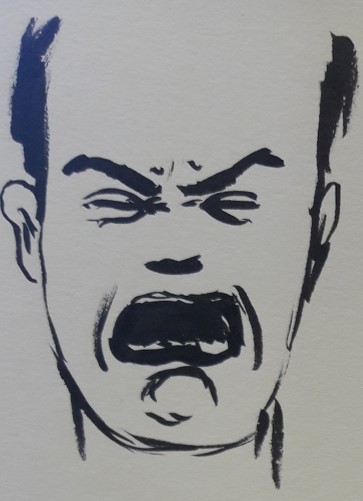 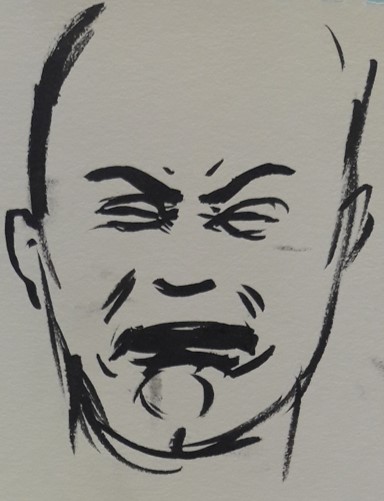 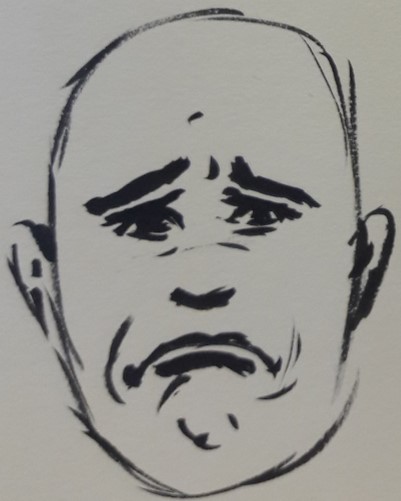 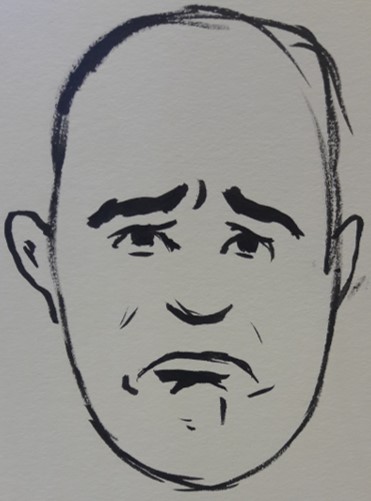 Exceeds expectations40 pointsMeets expectations30 pointsMeets some expectations20 pointsDoes not meet expectations10 pointsDid not turn in0 pointsScoreOpen Mouth Crying-Eyes are clearly squinting, looking stressed-Clearly cannot see the pupil-Eyebrows are clearly pulled down and together into a scowl-Mouth is clearly widened and open-Mouth clearly squared off in upper edge-Lips are clearly tight-Lower edge of mouth is clearly stretched wide-Lower lip clearly bulges in the middle, making it higher in the middle than the sides, giving it a wavy look to the lower lip-Clearly does not see the upper teeth*Some lower teeth may or may not be visible*-Eyes are mostly squinting, looking stressed-Generally cannot see the pupil-Eyebrows are generally pulled down and together into a scowl-Mouth is mostly widened and open-Mouth generally squared off in upper edge-Lips are generally tight-Lower edge of mouth is generally stretched wide- Lower lip generally bulges in the middle, making it higher in the middle than the sides-Generally does not see the upper teeth*Some lower teeth may or may not be visible*-Eyes are barely squinting-Can barely see the pupil-Eyebrows are barely pulled down and together -Mouth is barely widened and open-Mouth barely squared off in upper edge-Lips are barely tight-Lower edge of mouth is barely stretched wide- Lower lip barely bulges in the middle, barely higher in the middle than the sides-Can barely see the upper teeth*Some lower teeth may or may not be visible*-Eyes are not squinting-Can see the pupil-Eyebrows are not pulled down and together -Mouth is not widened and open-Mouth is not squared off in upper edge-Lips are not tight-Lower edge of mouth is not stretched wide- Lower lip does not bulge in the middle, making it equal or lower than the sides-Can see the upper teeth*Some lower teeth may or may not be visible*Did not turn inClosed Mouth Crying -Eyes are clearly squinting, looking stressed-Clearly cannot see the pupil-Eyebrows are clearly pulled down and together into a scowl-Lips are clearly stretched from side to side and tightened-Outside corners of the mouth are clearly pulled down a little bit- Lower lip clearly bulges in the middle, making it higher in the middle than the sides, giving it a wavy look to the lower lip-Eyes are mostly squinting, looking stressed-Generally cannot see the pupil-Eyebrows are generally pulled down and together into a scowl-Lips are generally stretched from side to side and tightened-Outside corners of the mouth are generally pulled down a little bit- Lower lip generally bulges in the middle, higher in the middle than the sides-Eyes are barely squinting-Can barely see the pupil-Eyebrows are barely pulled down and together -Lips are barely stretched from side to side and tightened-Outside corners of the mouth are barely pulled down a little bit- Lower lip barely bulges in the middle, barely higher in the middle than the sides-Eyes are not squinting-Can see the pupil-Eyebrows are not pulled down and together -Lips are not stretched from side to side and tightened-Outside corners of the mouth are not pulled down a little bit- Lower lip does not bulges in the middle, making it equal or lower than the sidesDid not turn inVery Sad-Top of iris is clearly clipped, not to the level of the pupil but its close-Lower lid is clearly raised so eye looks a little squinted from below-There’s clearly an oblique fold across upper lid (eye shape is slanted)-Eyebrows are clearly distressed-Mouth is clearly pouting and in a frown-Top of iris is mostly clipped and close to the pupil-Lower lid is generally raised so eye looks a little squinted from below-There’s a general oblique fold across upper lid (eye shape is slanted)-Eyebrows are generally distressed-Mouth is generally pouting and in a frown-Top of iris is barely clipped-Lower lid is barely raised -There’s barely an oblique fold across upper lid-Eyebrows are barely distressed-Mouth is barely pouting and/or barely in a frown-Top of iris is not clipped-Lower lid is not raised -There’s no oblique fold across upper lid-Eyebrows are not distressed-Mouth is not pouting and not in a frownDid not turn inA Little Sad-Eyes are clearly less squinty and are opened a little wider than the eyes in the “very sad” pose
-Eyebrows are clearly a little less tilted than brows in the “very sad” pose-Mouth is clearly a little less pouty and less pulled down than mouth in the “very sad” pose-Eyes are generally less squinty and are opened a little wider than the eyes in the “very sad” pose
-Eyebrows are generally a little less tilted than brows in the “very sad” pose-Mouth is generally a little less pouty and less pulled down than mouth in the “very sad” pose-Eyes are barely less squinty and are barely opened a little wider than the eyes in the “very sad” pose
-Eyebrows are barely a little less tilted than brows in the “very sad” pose-Mouth is barely a little less pouty and barely pulled down less than mouth in the “very sad” pose-Eyes are not less squinty and are not opened wider than the eyes in the “very sad” pose
-Eyebrows are not less tilted than brows in the “very sad” pose-Mouth is not less pouty and not pulled down less than mouth in the “very sad” poseDid not turn in